財團法人商業發展研究院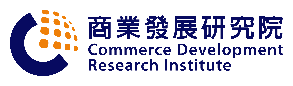 新聞稿                  發布日期：107年08月03日台灣「商業服務業」景氣預測12月續降年底走緩持續財團法人商業發展研究院Commerce Development Research Institute（簡稱「商研院CDRI」）「台灣商業服務業景氣循環綜合指標」預測台灣商業服務業景氣將在12月持續第3個月下降，年底服務業市場內需衰退風險提高中，建議針對已明顯出現轉弱之行業與地區採取較精準式的景氣激勵作為。一、服務業領先指標在第二季下降趨勢明顯領先指標綜合指數（Cyclical Leading Composite Index for service industries）實際值已於4月與5月連續下降。其中有三項月資料子指標同見下降，包括失業給付初次認定受理件數（倒置）與商業服務業雇員淨進入數同時於今年1月碰頂，商業服務業股價指數於4月碰頂，5月首見轉降。另三項季資料推估第二季各月續見上升，包括運輸及倉儲實質GDP，於今年4月止降轉升的實質民間資本形成，及實質服務業貿易收支淨額。六項子指標綜合的指數乃於4月、5月甚至6月（推估）連續下降，景氣轉緩向衰趨勢預警訊號明顯且穩定。預測可代表未來實際景氣的同行指標綜合指數極可能於今年10、11及12月連續下降。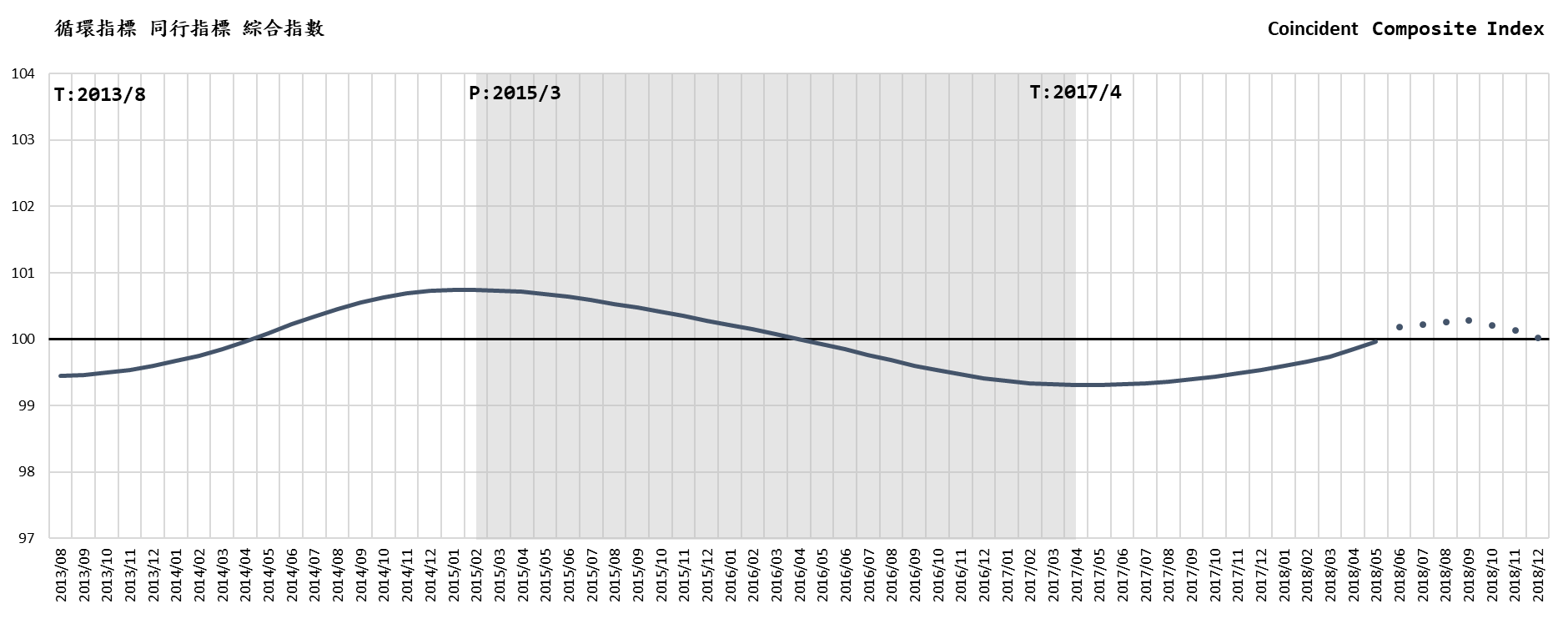 圖、同行指標循環指數近期走勢與預測　　 二、領先指標六項子指標顯現就業面差，但投資轉升股市卻轉跌新局面。在行政院主計總處發佈的今年第一季資料中，曾發現領先指標的六項子指標中有三項，包括《民間實質固定資本形成》循環指數在1至3月連續下降，《失業給付初次認定受理件數（倒數）》循環指數在2月及3月出現向下，《商業服務業僱用淨進入率》循環指數在2月及3月出現減少。投資與就業的不前導致景氣領先綜合指數所預測的景氣同行綜合指數於10月份始見復甦後的止升轉降訊號。進入第二季，代表就業的兩個子指標於4月、5月續見下降，難得地投資能於4月、5月連續上升，屬於良好徵兆，唯服務業股價於5月及6月反轉下降，致循環綜合指數預測至12月仍見繼續下降。投資的增進必然有助於未來就業的提升，但商業服務業的股市下跌恐有影響業者投資意願的持續增強，宜加注意。可直接反應未來商業服務業就業動向的兩個領先子指標在今年持續向下，對其就業及進而對國內消費力當然有不利影響，更值正視。尤其台灣服務業的就業人數高達製造業的1.8倍，即使外銷導向的製造業景氣良好，但服務業景氣影響就業進而消費的比重更大。再從景氣循環指標來看，失業率是個落後指標，固然會因景氣好轉而降低，但不會在領先指標轉降時立見提高，要等到衰退成定局以後才會顯現，因此要降低失業率或預防失業問題惡化就須努力維持景氣榮景。再從台灣整體就業市場來看，一直存在著明顯的結構性失業，最顯著的就是高學歷的失業問題。去年是景氣復甦的一年而且持續至今，因相對上有較高成長與相對平穩的能源與消費者物價而有「金髮女郎經濟」之稱，台灣整體失業率也從2016的3.92%下降為去年的3.76%，今年上半年繼續下降為3.66%。同時，具大學教育程度以上者（含）的失業率也從2016年的4.84%，下降為去年的4.65%及今年上半年的4.54%。但值得注意的是這個高學歷者的失業率仍然一直高於一般失業率，尤有進者，這個高學歷族群的失業人數占全體失業人數的百分比不分景氣好或壞卻一直持續提高，從2016年的41.74%，提高為2017年的42.89%及今年上半年的43.65%。事實上目前有增無減的出國就業也是以高學歷人才為主流。這會對長期人力資源的發展與運用形成重大的障礙，所以在施以景氣對策的同時尤應兼具高級人才就業需求的創造。三、同行指標子指標走勢各部門強弱互見，影響綜合指數復甦力道。台灣服務業承續2015年3月開始的衰退而於2017年5月復甦。本景氣指標系統的同行指標（可同步反應服務業實質GDP變動）中的子指標，卻見部門不同而有不同的走勢。批發與零售業實質GDP循環指數提早在2016年10月出現底谷（trough），迄今年第一季(實際值)與第二季（推估值）一直持續上升中，但循環指數迄未超越其本身的長期趨勢值，其復甦步調是屬於溫和平穩者。2016(衰退期)年成長0.72%，2017(復甦期)年成長率3.74%，今年第一季年成長率高達4.33%。金融與保險業實質GDP規模約為批發與零售業的4成2，其循環指數於2017年6月才出現底谷，迄五月推估值已超越其本身的長期趨勢值，屬於波動幅度較大但復甦力道較強者。在2016年成長了2.3%，2017年成長了4.5%，今年第一季更成長了7.13%可作佐證。不動產及住宅服務業實質GDP規模高出金融保險業17%，循環指數自2015年8月出現高峰（peak）後一路下滑，是目前各子指標中，其循環指數與本身長期趨勢值落差最大者。2016年成長率0.8%，2017年也只有1.1%，今年第一季年成長率亦僅0.96%，迄今仍持續衰退中，應是受較長波期的「建築循環」下降期影響所致。住宅服務、水電瓦斯及其他燃料實質消費金額規模比金融保險業大3成5，其循環指數遲至2017年12月才出現出現底谷，顯見復甦來得很慢，而且循環指數的高峰與底谷落差並不大，顯見波動幅度屬於較小者。2016與2017年成長率分別為1.6%及1.2%，今年第一季才開始復甦卻立見6.61%的明快成長。此一部門大部分涉及國營公用事業產銷政策，應有較大的政策作為空間，宜以景氣抗衰思考相關決策。服務業受雇員工人數循環指數於2017年10月出現底谷，但今年2月卻又碰頂轉降，屬最不穩定的部門。其循環指數無論在高峰或底谷也一直低於本身的長期趨勢值。2016年、2017年及今年第一季年成長率分别只有1.37%，1.70%及1.81%。尤其它並非領先指標，卻在復甦途中提早中挫，足見相關政策面應有很大檢討空間，就勞動政策而言，在「一例一休」產生動盪之後，如何恢復良好勞資關係，穩定就業條件與勞動市場秩序，不單純是工資問題，相關部門宜協助改善。四、拼景氣更要拼結構轉型   景氣循環指標目的在預見未來循環波動轉折點（turning point）的可能出現，希望即早施以必要的短期景氣對策，在可能向下轉折（即出現高峰）前加強景氣刺激，提高有效需求，希望避免景氣衰退。相反的怕景氣過熱造成嚴重通膨就需事先採取景氣抑制措施，防範投機風潮之一發不可收拾。簡言之，景氣循環因總需求的變化而影響國家的經濟成長、就業與物價，也影響企業的資本設備利用率、存貨管理、人力資源生產力、工資率及利潤率，同時影響個人及家庭所得，並產生財富價值的變化，最後影響國家經濟發展與人民福祉。研究預測景氣循環目的就是在維持整體經濟活動水準的穩定性與確定性，讓國家潛在生產力充分且適度實現，企業考慮各項投資的預期利潤率明確化。台灣經濟顯然是較具波動性（volatile）與脆弱性（vulnerable）。例如2008金融海嘯之後，美國於2009年7月開始復甦迄今已達9年尚未衰退過，且第二季還出現近四年來的高點4.1%年成長率，目前這是歷史上第二長的復甦，僅次於1991年4月開始復甦而於2001年3月碰頂長達10年的擴張期。但依國發會的景氣循環指標之認定，台灣整體經濟自2009年3月復甦之後，已再歷經2011/3-2012/1及2014/11-2016/2兩次的衰退。同期間，商研院研究也認定台灣的商業服務業自2009年9月開始復甦後，也歷經2011/9-2013/7及2015/3-2017/4兩次的衰退。國際景氣循環是否同步化的研究發現，只有像1970年代石油危機及2008金融海嘯這樣重大的世界經濟危機才有讓各國景氣循環同步化的可能，否則依各國依各自經濟結構、對外貿易連結、國際金融融合、財政結構、經濟政策等情況不同而有自己的景氣循環行為。換言之，各國均有屬於自己的景氣循環的因應空間與機會，當然經濟安定與成長主要也是自己的責任。但有效需求本質上是在「實現」利潤而非「創造」利潤，利潤的創造源自供給面的開創與改革，投資意願與行動、商業策略與管理、技術革新、價值創新、制度改革、結構升級、企業與經濟轉型等皆是。上述本景氣循環指標行為的分析，雖然透過某些子指標可能也關係到不同波長循環，例如建築循環，資本設備循環，50年循環，而隱含結構性因素，但到底不是個涉及系統性長期趨勢的研究。無法在這百年一次的世界經濟大變革，所謂VUCA時代，提供較完整有效的經濟政策或商業策略參考，尚祈參考其他各種更多有關專題的研究。例如，在全球競逐經濟數位轉型如火如荼展開之際，零售業結構變化就極為明顯。電子商務（e-commerce）、行動商務（m-commerce）的線上交易與傳統實體商店交易模式正從量變而質變行不斷的結構改變。eMarketer調查統計全球零售業銷售總額在2017年高達22.64兆美元，其中電子商務占10.2%，而電子商務中又有58.9%屬於行動商務，並預測到2021年時，全球零售電子商務將從2017年的2.309兆美元提高為4.479兆美元，而其中行動商務的占比將升高為72.9%。eMarketer也對台灣調查發現在2017年電子商務已占整體零售的6～7%，並預估台灣2018-2022年間整體零售成長率平均每年不到1%，而電子商務平均每年會有近7%的成長率。這種商業科技與商業模式的變革無疑地將使傳統零售與新零售產生日趨明顯的相對變化，同樣的零售金額卻代表著不同的景氣擴散（diffusion）效果及不同消費者行為與效率帶來的不同產業發展效果。 (景氣循環指標診斷預測系統設計指導與分析：許添財教授)新聞聯絡人 公關 王心怡 02-7707-4829 / 0936-250-077；mandywang@cdri.org.tw 　　　　　景氣循環預測小組系統運算 彭俊能 博士 02-7707-4865 　　　　　景氣循環預測小組系統運算 許世璋 博士 02-7707-4852附表Business Cycle Coincident Composite Index for Taiwan Service Sector台灣商業服務業景氣循環同行指標綜合指數附圖Business Cycle Composite Index for Taiwan Service Sector台灣商業服務業景氣循環指標綜合指數資料來源：商業發展研究院景氣循環預測小組說明：景氣循環綜合指數為時間序列分析循環變動(C)對趨勢值(T)之百分比，T=100。虛線部分為利用領先指標綜合指數對同行循環指標綜合指數所做的預測。歷次循環:● 下月發佈日將訂於9月4日（三）上午10時30分